HONORABLE CONCEJO DELIBERANTE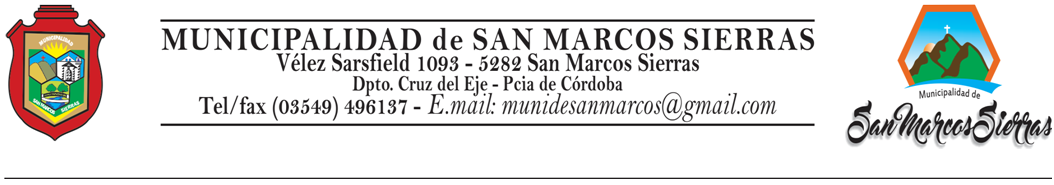 Municipalidad de San Marcos SierrasLibertad 833 – 5282 – San Marcos SierrasTel  03549 – 496007VISTO: la Nota presentada por la Srta. Virginia Laplana, D.N.I Nº 28.642.311, por la que solicita permiso para poder brindar el servicio de castillo inflable en la Plaza Cacique Tulian, todos los días domingos, con el fin de proporcionar un espacio de entretenimiento para los niños y atractivo para el lugar. Y CONSIDERANDO: Que es atribución del Honorable Concejo Deliberante autorizar, mediante Ordenanza, el uso del Espacio Público a través del otorgamiento de un permiso temporario.        Por ello, el Honorable Concejo Deliberante de la Municipalidad de San Marcos Sierras, sanciona con fuerza de          ORDENANZA N° 794/16Artículo 1°: Autorizase el Uso del Espacio Público sobre la Plaza Cacique Tulian, paralela a la calle Córdoba entre Sarmiento y San Martín, a la Srta. Virginia Laplana, D.N.I Nº 28.642.311, para la instalación de un castillo inflable sobre la citada Plaza, en el lateral de la calle Córdoba (esquina Sarmiento), los días Domingos desde las 15:00 hs. hasta las 19:00 hs., a partir del 15 de mayo de 2016 hasta el 15 de noviembre de 2016.Artículo 2°: Sin perjuicio del permiso otorgado en el artículo precedente, la efectiva instalación del castillo inflable en cuestión únicamente podrá tener lugar cuando las actividades  y/o eventos municipales a desarrollarse en el ámbito de la Plaza Cacique Tulian así lo permitan. En caso de preverse u organizarse alguno de tales eventos en el lugar y en los dias del permiso otorgado, se le hará saber a la interesada y la instalación del castillo quedará sin más pospuesta para el domingo siguiente, sin excepción. Artículo 3°: Conforme el art. 34 de la Ordenanza Tarifaria Nº 780/2015, por cada día en que tenga lugar la actividad detallada en el artículo 1, deberá abonarse por adelantado la suma de treinta y dos pesos ($32), más un importe igual y fijo en concepto de pago representativo del consumo de energía eléctrica.Artículo 4°: Protocolícese, Publíquese, Dese al Registro Municipal y Archívese.San Marcos Sierras, 11 de mayo de 2016.Tulian Paula Amalia                                                                                                                        Villafañe María Agustina  Secretaria del HCD                                                                                                                            Presidente  del   HCDDada en la Sala de Sesiones del Honorable Concejo Deliberante de la Municipalidad de San Marcos Sierras, en Sesión Ordinaria de fecha 11/05/16 y Aprobada por Unanimidad.